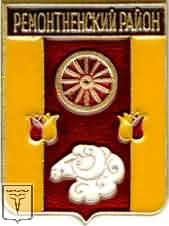 Ростовская областьРемонтненский районАдминистрация Денисовского сельского поселенияРАСПОРЯЖЕНИЕ12.05.2016                                     п. Денисовский                                       № 17О создании антинаркотической волонтёрской группы Денисовского сельского поселения в составе добровольной народной дружиныВо исполнение п. 1.9 протокола заседания антинаркотической комиссии Ростовской области от 13.07.2015 № 2, с целью оказания содействия правоохранительным органам в части информирования о фактах незаконного оборота наркотических средств и психотропных веществ, пресечения административных правонарушений, связанных с наркотиками на территории Денисовского сельского поселения, а также для проведения различных мероприятий антинаркотической направленности, Утвердить списочный состав антинаркотической волонтерской группы в составе добровольной народной дружины Денисовского сельского поселения согласно приложению к настоящему распоряжению.Признать утратившим силу распоряжение Денисовского сельского поселения от 05.10.2015г № 36 «О создании антинаркотической волонтёрской группы Денисовского сельского поселения».Контроль за исполнением оставляю за собой.Глава Денисовского сельского поселения                                                       О.А. АпанасенкоПриложение к распоряжениюАдминистрации Денисовского сельского поселенияот 12.05.2016 № 17 Списочный состав антинаркотической волонтерской группы в составе добровольной народной дружины Денисовского сельского поселения1Юхно Евгений Александрович-Ведущий специалист по вопросам ЖКХ, благоустройства, градостроительства, транспорта, связи, энергетики, природоохранной деятельности, тарифного регулирования, мобильной подготовки, пожарной охраны, ГО и ЧС, Командир ДНД2Хамутаев Махмуд Халидович-Индивидуальный предприниматель, член ДНД3Ханмирзаев Юсуф Гаджимагомедович-Индивидуальный предприниматель, член ДНД